Обучение: Подготовительные курсыДополнительные образовательные услугиОбщежитиеУФК по Республике Башкортостан (Сибайский институт (филиал) БашГУ, л/с 20016Х68910)УФК по Республике Башкортостан (Сибайский институт (филиал) БашГУ, л/с 20016Х68910)УФК по Республике Башкортостан (Сибайский институт (филиал) БашГУ, л/с 20016Х68910)УФК по Республике Башкортостан (Сибайский институт (филиал) БашГУ, л/с 20016Х68910)УФК по Республике Башкортостан (Сибайский институт (филиал) БашГУ, л/с 20016Х68910)УФК по Республике Башкортостан (Сибайский институт (филиал) БашГУ, л/с 20016Х68910)УФК по Республике Башкортостан (Сибайский институт (филиал) БашГУ, л/с 20016Х68910)УФК по Республике Башкортостан (Сибайский институт (филиал) БашГУ, л/с 20016Х68910)УФК по Республике Башкортостан (Сибайский институт (филиал) БашГУ, л/с 20016Х68910)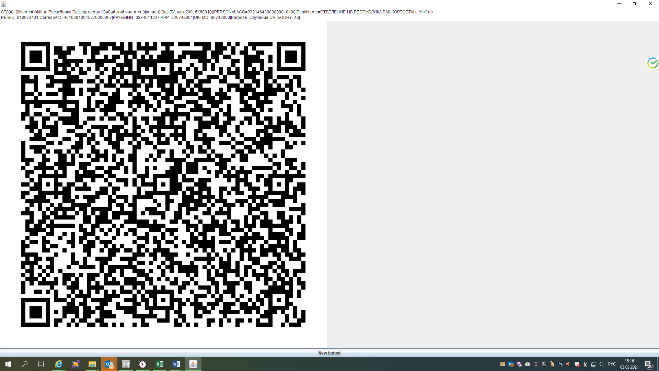 Доступна оплата по QR-коду через мобильное приложение и банкоматы банка.02740112370274011237026743001026743001032146430000000101000321464300000001010003214643000000010100Доступна оплата по QR-коду через мобильное приложение и банкоматы банка.(ИНН получателя платежа)(ИНН получателя платежа)(КПП получателя платежа)(КПП получателя платежа)(КПП получателя платежа)(номер р/счета получателя платежа)(номер р/счета получателя платежа)(номер р/счета получателя платежа)(номер р/счета получателя платежа)Доступна оплата по QR-коду через мобильное приложение и банкоматы банка.ОТДЕЛЕНИЕ-НБ РЕСПУБЛИКА БАШКОРТОСТАН БАНКА РОССИИ//УФК по Республике Башкортостан г. УфаОТДЕЛЕНИЕ-НБ РЕСПУБЛИКА БАШКОРТОСТАН БАНКА РОССИИ//УФК по Республике Башкортостан г. УфаОТДЕЛЕНИЕ-НБ РЕСПУБЛИКА БАШКОРТОСТАН БАНКА РОССИИ//УФК по Республике Башкортостан г. УфаОТДЕЛЕНИЕ-НБ РЕСПУБЛИКА БАШКОРТОСТАН БАНКА РОССИИ//УФК по Республике Башкортостан г. Уфа018073401Доступна оплата по QR-коду через мобильное приложение и банкоматы банка.(наименование банка получателя)(наименование банка получателя)(наименование банка получателя)(наименование банка получателя)(БИК)Доступна оплата по QR-коду через мобильное приложение и банкоматы банка.к/счет: 40102810045370000067 КБК: 00000000000000000130; ОКТМО:80743000к/счет: 40102810045370000067 КБК: 00000000000000000130; ОКТМО:80743000к/счет: 40102810045370000067 КБК: 00000000000000000130; ОКТМО:80743000к/счет: 40102810045370000067 КБК: 00000000000000000130; ОКТМО:80743000к/счет: 40102810045370000067 КБК: 00000000000000000130; ОКТМО:80743000к/счет: 40102810045370000067 КБК: 00000000000000000130; ОКТМО:80743000к/счет: 40102810045370000067 КБК: 00000000000000000130; ОКТМО:80743000к/счет: 40102810045370000067 КБК: 00000000000000000130; ОКТМО:80743000к/счет: 40102810045370000067 КБК: 00000000000000000130; ОКТМО:80743000Доступна оплата по QR-коду через мобильное приложение и банкоматы банка.Назначение: ОбучениеНазначение: ОбучениеНазначение: ОбучениеНазначение: ОбучениеНазначение: ОбучениеНазначение: ОбучениеНазначение: ОбучениеНазначение: ОбучениеНазначение: ОбучениеДоступна оплата по QR-коду через мобильное приложение и банкоматы банка.ФИО СтудентаНаправлениеФорма обученияКурс________________________________________________________________________________________________________________________________________________________________________________________________________________________________________________________________________________________________________________________________________________________________________________________________________Доступна оплата по QR-коду через мобильное приложение и банкоматы банка.Доступна оплата по QR-коду через мобильное приложение и банкоматы банка.Сумма платежа: ______________ руб.  _____коп.С условиями приема указанной в платежном документе суммы, в т.ч. с суммой,  взимаемойплаты за услуги банка, ознакомлен и согласен.      Сумма платежа: ______________ руб.  _____коп.С условиями приема указанной в платежном документе суммы, в т.ч. с суммой,  взимаемойплаты за услуги банка, ознакомлен и согласен.      Сумма платежа: ______________ руб.  _____коп.С условиями приема указанной в платежном документе суммы, в т.ч. с суммой,  взимаемойплаты за услуги банка, ознакомлен и согласен.      Сумма платежа: ______________ руб.  _____коп.С условиями приема указанной в платежном документе суммы, в т.ч. с суммой,  взимаемойплаты за услуги банка, ознакомлен и согласен.      Сумма платежа: ______________ руб.  _____коп.С условиями приема указанной в платежном документе суммы, в т.ч. с суммой,  взимаемойплаты за услуги банка, ознакомлен и согласен.      Сумма платежа: ______________ руб.  _____коп.С условиями приема указанной в платежном документе суммы, в т.ч. с суммой,  взимаемойплаты за услуги банка, ознакомлен и согласен.      Сумма платежа: ______________ руб.  _____коп.С условиями приема указанной в платежном документе суммы, в т.ч. с суммой,  взимаемойплаты за услуги банка, ознакомлен и согласен.      «______»_____________________ 20____г.Подпись плательщика _____________«______»_____________________ 20____г.Подпись плательщика _____________«______»_____________________ 20____г.Подпись плательщика _____________УФК по Республике Башкортостан (Сибайский институт (филиал) БашГУ, л/с 20016Х68910)УФК по Республике Башкортостан (Сибайский институт (филиал) БашГУ, л/с 20016Х68910)УФК по Республике Башкортостан (Сибайский институт (филиал) БашГУ, л/с 20016Х68910)УФК по Республике Башкортостан (Сибайский институт (филиал) БашГУ, л/с 20016Х68910)УФК по Республике Башкортостан (Сибайский институт (филиал) БашГУ, л/с 20016Х68910)УФК по Республике Башкортостан (Сибайский институт (филиал) БашГУ, л/с 20016Х68910)УФК по Республике Башкортостан (Сибайский институт (филиал) БашГУ, л/с 20016Х68910)УФК по Республике Башкортостан (Сибайский институт (филиал) БашГУ, л/с 20016Х68910)УФК по Республике Башкортостан (Сибайский институт (филиал) БашГУ, л/с 20016Х68910)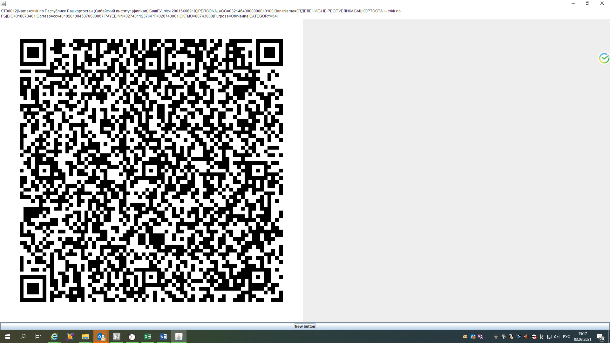 Доступна оплата по QR-коду через мобильное приложение и банкоматы банка.02740112370274011237026743001026743001032146430000000101000321464300000001010003214643000000010100Доступна оплата по QR-коду через мобильное приложение и банкоматы банка.(ИНН получателя платежа)(ИНН получателя платежа)(КПП получателя платежа)(КПП получателя платежа)(КПП получателя платежа)(номер р/счета получателя платежа)(номер р/счета получателя платежа)(номер р/счета получателя платежа)(номер р/счета получателя платежа)Доступна оплата по QR-коду через мобильное приложение и банкоматы банка.ОТДЕЛЕНИЕ-НБ РЕСПУБЛИКА БАШКОРТОСТАН БАНКА РОССИИ//УФК по Республике Башкортостан г. УфаОТДЕЛЕНИЕ-НБ РЕСПУБЛИКА БАШКОРТОСТАН БАНКА РОССИИ//УФК по Республике Башкортостан г. УфаОТДЕЛЕНИЕ-НБ РЕСПУБЛИКА БАШКОРТОСТАН БАНКА РОССИИ//УФК по Республике Башкортостан г. УфаОТДЕЛЕНИЕ-НБ РЕСПУБЛИКА БАШКОРТОСТАН БАНКА РОССИИ//УФК по Республике Башкортостан г. Уфа018073401Доступна оплата по QR-коду через мобильное приложение и банкоматы банка.(наименование банка получателя)(наименование банка получателя)(наименование банка получателя)(наименование банка получателя)(БИК)Доступна оплата по QR-коду через мобильное приложение и банкоматы банка.к/счет: 40102810045370000067 КБК: 00000000000000000130; ОКТМО: 80743000к/счет: 40102810045370000067 КБК: 00000000000000000130; ОКТМО: 80743000к/счет: 40102810045370000067 КБК: 00000000000000000130; ОКТМО: 80743000к/счет: 40102810045370000067 КБК: 00000000000000000130; ОКТМО: 80743000к/счет: 40102810045370000067 КБК: 00000000000000000130; ОКТМО: 80743000к/счет: 40102810045370000067 КБК: 00000000000000000130; ОКТМО: 80743000к/счет: 40102810045370000067 КБК: 00000000000000000130; ОКТМО: 80743000к/счет: 40102810045370000067 КБК: 00000000000000000130; ОКТМО: 80743000к/счет: 40102810045370000067 КБК: 00000000000000000130; ОКТМО: 80743000Доступна оплата по QR-коду через мобильное приложение и банкоматы банка.Назначение: Подготовительные курсыНазначение: Подготовительные курсыНазначение: Подготовительные курсыНазначение: Подготовительные курсыНазначение: Подготовительные курсыНазначение: Подготовительные курсыНазначение: Подготовительные курсыНазначение: Подготовительные курсыНазначение: Подготовительные курсыДоступна оплата по QR-коду через мобильное приложение и банкоматы банка.ФИО СтудентаНомер курсаФИО руководителя курсаНазначениеПодготовительные курсыПодготовительные курсыПодготовительные курсыПодготовительные курсыПодготовительные курсыПодготовительные курсыПодготовительные курсыПодготовительные курсыДоступна оплата по QR-коду через мобильное приложение и банкоматы банка.  Сумма платежа: ______________ руб.  _____коп. С условиями приема указанной в платежном документе суммы,в т.ч. с суммой  взимаемойплаты за услуги банка, ознакомлен и согласен.  Сумма платежа: ______________ руб.  _____коп. С условиями приема указанной в платежном документе суммы,в т.ч. с суммой  взимаемойплаты за услуги банка, ознакомлен и согласен.  Сумма платежа: ______________ руб.  _____коп. С условиями приема указанной в платежном документе суммы,в т.ч. с суммой  взимаемойплаты за услуги банка, ознакомлен и согласен.  Сумма платежа: ______________ руб.  _____коп. С условиями приема указанной в платежном документе суммы,в т.ч. с суммой  взимаемойплаты за услуги банка, ознакомлен и согласен.  Сумма платежа: ______________ руб.  _____коп. С условиями приема указанной в платежном документе суммы,в т.ч. с суммой  взимаемойплаты за услуги банка, ознакомлен и согласен.  Сумма платежа: ______________ руб.  _____коп. С условиями приема указанной в платежном документе суммы,в т.ч. с суммой  взимаемойплаты за услуги банка, ознакомлен и согласен.  Сумма платежа: ______________ руб.  _____коп. С условиями приема указанной в платежном документе суммы,в т.ч. с суммой  взимаемойплаты за услуги банка, ознакомлен и согласен.«______»_____________________ 20____г.Подпись плательщика _____________«______»_____________________ 20____г.Подпись плательщика _____________«______»_____________________ 20____г.Подпись плательщика _____________УФК по Республике Башкортостан (Сибайский институт (филиал) БашГУ, л/с 20016Х68910)УФК по Республике Башкортостан (Сибайский институт (филиал) БашГУ, л/с 20016Х68910)УФК по Республике Башкортостан (Сибайский институт (филиал) БашГУ, л/с 20016Х68910)УФК по Республике Башкортостан (Сибайский институт (филиал) БашГУ, л/с 20016Х68910)УФК по Республике Башкортостан (Сибайский институт (филиал) БашГУ, л/с 20016Х68910)УФК по Республике Башкортостан (Сибайский институт (филиал) БашГУ, л/с 20016Х68910)УФК по Республике Башкортостан (Сибайский институт (филиал) БашГУ, л/с 20016Х68910)УФК по Республике Башкортостан (Сибайский институт (филиал) БашГУ, л/с 20016Х68910)УФК по Республике Башкортостан (Сибайский институт (филиал) БашГУ, л/с 20016Х68910)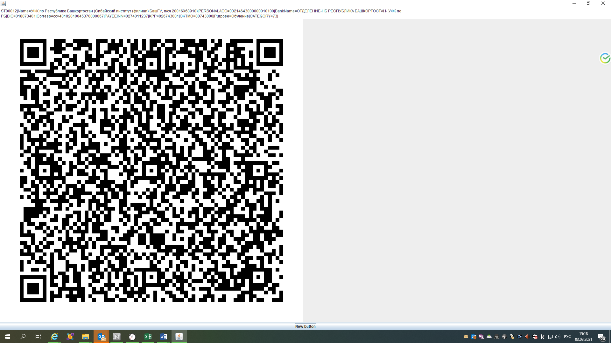 Доступна оплата по QR-коду через мобильное приложение и банкоматы банка.02740112370274011237026743001026743001032146430000000101000321464300000001010003214643000000010100Доступна оплата по QR-коду через мобильное приложение и банкоматы банка.(ИНН получателя платежа)(ИНН получателя платежа)(КПП получателя платежа)(КПП получателя платежа)(КПП получателя платежа)(номер р/счета получателя платежа)(номер р/счета получателя платежа)(номер р/счета получателя платежа)(номер р/счета получателя платежа)Доступна оплата по QR-коду через мобильное приложение и банкоматы банка.ОТДЕЛЕНИЕ-НБ РЕСПУБЛИКА БАШКОРТОСТАН БАНКА РОССИИ//УФК по Республике Башкортостан г. УфаОТДЕЛЕНИЕ-НБ РЕСПУБЛИКА БАШКОРТОСТАН БАНКА РОССИИ//УФК по Республике Башкортостан г. УфаОТДЕЛЕНИЕ-НБ РЕСПУБЛИКА БАШКОРТОСТАН БАНКА РОССИИ//УФК по Республике Башкортостан г. УфаОТДЕЛЕНИЕ-НБ РЕСПУБЛИКА БАШКОРТОСТАН БАНКА РОССИИ//УФК по Республике Башкортостан г. Уфа018073401Доступна оплата по QR-коду через мобильное приложение и банкоматы банка.(наименование банка получателя)(наименование банка получателя)(наименование банка получателя)(наименование банка получателя)(БИК)Доступна оплата по QR-коду через мобильное приложение и банкоматы банка.к/счет: 40102810045370000067 КБК: 00000000000000000130; ОКТМО: 80743000к/счет: 40102810045370000067 КБК: 00000000000000000130; ОКТМО: 80743000к/счет: 40102810045370000067 КБК: 00000000000000000130; ОКТМО: 80743000к/счет: 40102810045370000067 КБК: 00000000000000000130; ОКТМО: 80743000к/счет: 40102810045370000067 КБК: 00000000000000000130; ОКТМО: 80743000к/счет: 40102810045370000067 КБК: 00000000000000000130; ОКТМО: 80743000к/счет: 40102810045370000067 КБК: 00000000000000000130; ОКТМО: 80743000к/счет: 40102810045370000067 КБК: 00000000000000000130; ОКТМО: 80743000к/счет: 40102810045370000067 КБК: 00000000000000000130; ОКТМО: 80743000Доступна оплата по QR-коду через мобильное приложение и банкоматы банка.Назначение: Дополнительные образовательные услугиНазначение: Дополнительные образовательные услугиНазначение: Дополнительные образовательные услугиНазначение: Дополнительные образовательные услугиНазначение: Дополнительные образовательные услугиНазначение: Дополнительные образовательные услугиНазначение: Дополнительные образовательные услугиНазначение: Дополнительные образовательные услугиНазначение: Дополнительные образовательные услугиДоступна оплата по QR-коду через мобильное приложение и банкоматы банка.ФИО СтудентаНомер курсаФИО руководителя курсаНазначениеДополнительные образовательные услугиДополнительные образовательные услугиДополнительные образовательные услугиДополнительные образовательные услугиДополнительные образовательные услугиДополнительные образовательные услугиДополнительные образовательные услугиДополнительные образовательные услугиДоступна оплата по QR-коду через мобильное приложение и банкоматы банка.Доступна оплата по QR-коду через мобильное приложение и банкоматы банка.  Сумма платежа: ______________ руб.  _____коп.С условиями приема указанной в платежном документе суммы,в т.ч. с суммой  взимаемойплаты за услуги банка, ознакомлен и согласен.  Сумма платежа: ______________ руб.  _____коп.С условиями приема указанной в платежном документе суммы,в т.ч. с суммой  взимаемойплаты за услуги банка, ознакомлен и согласен.  Сумма платежа: ______________ руб.  _____коп.С условиями приема указанной в платежном документе суммы,в т.ч. с суммой  взимаемойплаты за услуги банка, ознакомлен и согласен.  Сумма платежа: ______________ руб.  _____коп.С условиями приема указанной в платежном документе суммы,в т.ч. с суммой  взимаемойплаты за услуги банка, ознакомлен и согласен.  Сумма платежа: ______________ руб.  _____коп.С условиями приема указанной в платежном документе суммы,в т.ч. с суммой  взимаемойплаты за услуги банка, ознакомлен и согласен.  Сумма платежа: ______________ руб.  _____коп.С условиями приема указанной в платежном документе суммы,в т.ч. с суммой  взимаемойплаты за услуги банка, ознакомлен и согласен.  Сумма платежа: ______________ руб.  _____коп.С условиями приема указанной в платежном документе суммы,в т.ч. с суммой  взимаемойплаты за услуги банка, ознакомлен и согласен.«______»_____________________ 20____г.Подпись плательщика _____________«______»_____________________ 20____г.Подпись плательщика _____________«______»_____________________ 20____г.Подпись плательщика _____________УФК по Республике Башкортостан (Сибайский институт (филиал) БашГУ, л/с 20016Х68910)УФК по Республике Башкортостан (Сибайский институт (филиал) БашГУ, л/с 20016Х68910)УФК по Республике Башкортостан (Сибайский институт (филиал) БашГУ, л/с 20016Х68910)УФК по Республике Башкортостан (Сибайский институт (филиал) БашГУ, л/с 20016Х68910)УФК по Республике Башкортостан (Сибайский институт (филиал) БашГУ, л/с 20016Х68910)УФК по Республике Башкортостан (Сибайский институт (филиал) БашГУ, л/с 20016Х68910)УФК по Республике Башкортостан (Сибайский институт (филиал) БашГУ, л/с 20016Х68910)УФК по Республике Башкортостан (Сибайский институт (филиал) БашГУ, л/с 20016Х68910)УФК по Республике Башкортостан (Сибайский институт (филиал) БашГУ, л/с 20016Х68910)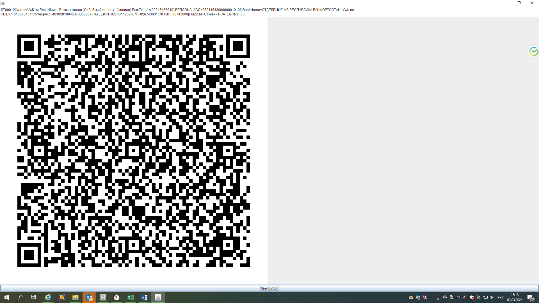 Доступна оплата по QR-коду через мобильное приложение и банкоматы банка.02740112370274011237026743001026743001032146430000000101000321464300000001010003214643000000010100Доступна оплата по QR-коду через мобильное приложение и банкоматы банка.(ИНН получателя платежа)(ИНН получателя платежа)(КПП получателя платежа)(КПП получателя платежа)(КПП получателя платежа)(номер р/счета получателя платежа)(номер р/счета получателя платежа)(номер р/счета получателя платежа)(номер р/счета получателя платежа)Доступна оплата по QR-коду через мобильное приложение и банкоматы банка.ОТДЕЛЕНИЕ-НБ РЕСПУБЛИКА БАШКОРТОСТАН БАНКА РОССИИ//УФК по Республике Башкортостан г. УфаОТДЕЛЕНИЕ-НБ РЕСПУБЛИКА БАШКОРТОСТАН БАНКА РОССИИ//УФК по Республике Башкортостан г. УфаОТДЕЛЕНИЕ-НБ РЕСПУБЛИКА БАШКОРТОСТАН БАНКА РОССИИ//УФК по Республике Башкортостан г. УфаОТДЕЛЕНИЕ-НБ РЕСПУБЛИКА БАШКОРТОСТАН БАНКА РОССИИ//УФК по Республике Башкортостан г. Уфа018073401Доступна оплата по QR-коду через мобильное приложение и банкоматы банка.(наименование банка получателя)(наименование банка получателя)(наименование банка получателя)(наименование банка получателя)(БИК)Доступна оплата по QR-коду через мобильное приложение и банкоматы банка.к/счет: 40102810045370000067 КБК: 00000000000000000130; ОКТМО: 80743000к/счет: 40102810045370000067 КБК: 00000000000000000130; ОКТМО: 80743000к/счет: 40102810045370000067 КБК: 00000000000000000130; ОКТМО: 80743000к/счет: 40102810045370000067 КБК: 00000000000000000130; ОКТМО: 80743000к/счет: 40102810045370000067 КБК: 00000000000000000130; ОКТМО: 80743000к/счет: 40102810045370000067 КБК: 00000000000000000130; ОКТМО: 80743000к/счет: 40102810045370000067 КБК: 00000000000000000130; ОКТМО: 80743000к/счет: 40102810045370000067 КБК: 00000000000000000130; ОКТМО: 80743000к/счет: 40102810045370000067 КБК: 00000000000000000130; ОКТМО: 80743000Доступна оплата по QR-коду через мобильное приложение и банкоматы банка.Назначение: ОбщежитиеНазначение: ОбщежитиеНазначение: ОбщежитиеНазначение: ОбщежитиеНазначение: ОбщежитиеНазначение: ОбщежитиеНазначение: ОбщежитиеНазначение: ОбщежитиеНазначение: ОбщежитиеДоступна оплата по QR-коду через мобильное приложение и банкоматы банка.ФИОАДРЕС________________________________________________________________________________________________________________________________________________________________________________________________________________________________________________________________________________________________________________________________________________________________________________________________________Доступна оплата по QR-коду через мобильное приложение и банкоматы банка.НазначениеЗа проживание в общежитииЗа проживание в общежитииЗа проживание в общежитииЗа проживание в общежитииЗа проживание в общежитииЗа проживание в общежитииЗа проживание в общежитииЗа проживание в общежитииДоступна оплата по QR-коду через мобильное приложение и банкоматы банка.  Сумма платежа: ______________ руб.  _____коп.С условиями приема указанной в платежном документе суммы,в т.ч. с суммой  взимаемойплаты за услуги банка, ознакомлен и согласен.  Сумма платежа: ______________ руб.  _____коп.С условиями приема указанной в платежном документе суммы,в т.ч. с суммой  взимаемойплаты за услуги банка, ознакомлен и согласен.  Сумма платежа: ______________ руб.  _____коп.С условиями приема указанной в платежном документе суммы,в т.ч. с суммой  взимаемойплаты за услуги банка, ознакомлен и согласен.  Сумма платежа: ______________ руб.  _____коп.С условиями приема указанной в платежном документе суммы,в т.ч. с суммой  взимаемойплаты за услуги банка, ознакомлен и согласен.  Сумма платежа: ______________ руб.  _____коп.С условиями приема указанной в платежном документе суммы,в т.ч. с суммой  взимаемойплаты за услуги банка, ознакомлен и согласен.  Сумма платежа: ______________ руб.  _____коп.С условиями приема указанной в платежном документе суммы,в т.ч. с суммой  взимаемойплаты за услуги банка, ознакомлен и согласен.  Сумма платежа: ______________ руб.  _____коп.С условиями приема указанной в платежном документе суммы,в т.ч. с суммой  взимаемойплаты за услуги банка, ознакомлен и согласен.«______»_____________________ 20____г.Подпись плательщика _____________«______»_____________________ 20____г.Подпись плательщика _____________«______»_____________________ 20____г.Подпись плательщика _____________